ЗАЯВЛЕНИЕ«____»  ____________ 20___ мною по заказу №__________________ был приобретен Товар (далее – «Товар»)Трек –номер № ________________________________________________На основании вышеизложенного:прошу расторгнуть со мной договор купли-продажи и возвратить мне сумму в размере:______________________________________________________________________________________ рублей(сумма цифрами и прописью, должна совпадать со стоимостью возвращаемых товаров)путем перечисления на банковскую карту, использованную при оплате (только при предоплате картой онлайн на сайте интернет-магазина shop.huawei.com/ru)Прилагаю: 	- кассовый/товарный чек от «___» ______________ 20___г. № _______________________  «____» ____________________ 20___ г.                              Подпись:             ____________________________ От ПаспортВыдан (кем, когда)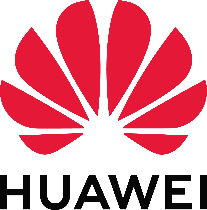 Адрес регистрацииТелефон№ п/пНаименование товара (модель, артикул)Кол-воСтоимостьПричина обращенияСостояние (внешний вид, упаковка, комплектация, был ли в употреблении)12345